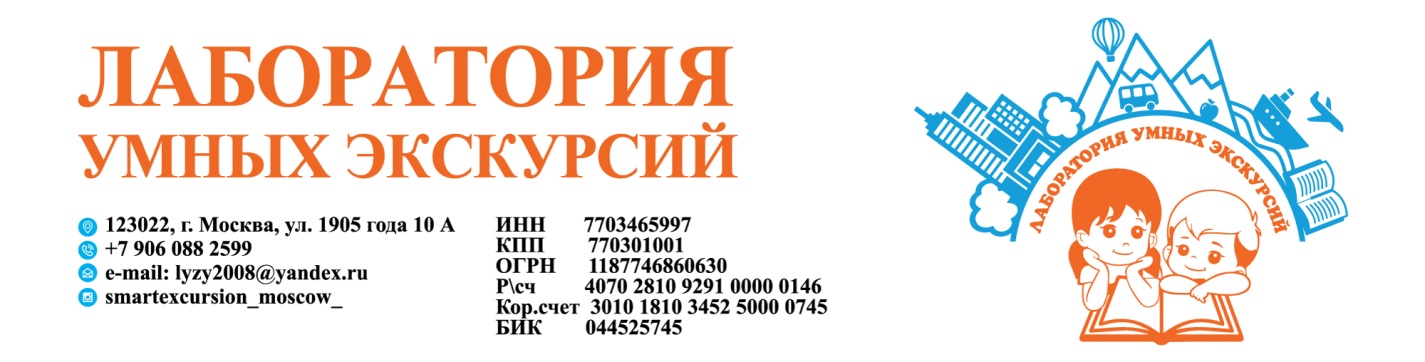 "СТАРИННЫЙ ПЕРЕСЛАВЛЬ РЯЗАНСКИЙ"1-й день07-00 Встреча с гидом. Отправление из г. Одинцово. Путевая информация от гида.07-00-11-00 Переезд в п. Рыбное (242 км.)11-00 -13-00 Посещение Музея Истории Пчеловодства с мастер-классом. Тематическая экскурсия "Мир Пчелы" + мастер-класс.13-00-14-00 Переезд в Рязань (36 км.)14-00 Обед  в кафе города.14-30 - 17-30 Обзорная автобусная экскурсия по городу с посещением территории Рязанского Кремля:Прогулка по Малому центру города,  затрагивающая площади Соборная и Сенная, площадь Ленина, летний дом Дворянского Собрания, улицы Почтовая и Астраханская, на пересечении которых установлен  памятник Евпатию Коловрату.  На Театральной площади расположены Театр драмы, памятник К.Э.Циолковскому и Николо-Ямской храм.Памятник С.А.Есенину  - это главный и самый большой из располагающихся в Рязани памятников прославленному земляку.Знакомство со  скульптурной композицией «В Рязани грибы с глазами» и ее тайной, удивительные истории о рязанских «косопузых», местном герое, но «злом» для остальной Руси Олеге Рязанском и особом рязанском «лице». С «набережной» реки Трубеж откроется прекрасная панорама Рязанского Кремля.

Прогулка по территории Рязанского Кремля (самостоятельно). Это уникальная возможность прогуляться в тишине по древней жемчужине Рязани (XI-XIX века): Успенский собор и соборная колокольня – главные доминанты как кремля, так и города.Архангельский собор — одно из самых старых зданий кремля (XVII-XIX вв.) – усыпальница рязанских архиереев.Дворец Олега – самое большое гражданское здание Кремля - барочные фронтоны, теремные окна, цветные наличники, некогда дом, где жили рязанское архиереи.17-30 Размещение в гостинице 4 **** "Старый город" в 2-3-х местных номерах с удобствами.18-30 Свободное время.19-00 Возможно посещение Рязанского государственного областного театра драмы (За дополнительную плату)2-й день09-00 Завтрак в гостинице.10-30 Посещение музея А. И. Солженицына. Обзорная экскурсия с гидом.12-00 Посещение музея истории рязанского леденца. Николай Петрович Шишков, основатель Рязанского свеклосахарного производства в 1829 году, первый председатель комитета сахароваров России, герой войны 1812 года – вот имя широко известное в середине 19 века. Рязанский завод Шишкова стал первым в России образцовым предприятием, и там же была создана первая лаборатория по изучению свойств сахара. Результаты опытов превзошли все ожидания. В 1841 году Николай Петрович опубликовал свои труды и взял патент на изобретение. С этим человеком и знакомит своих гостей Музей М.И.Р. Леденца, не только рассказывая, но и показывая жизнь и повседневный труд простых людей того времени. Посетителям дают возможность своими руками ощутить все тяготы работы на старом сахарном заводе, а также узнать захватывающую историю сахара от времен Древней Индии до современности. В Музее Вас ждут дегустация, интерактивное шоу, мастер-класс по сахароварению, роспись царского леденца. В сувенирной лавке можно приобрести леденцовые и шоколадные сувениры, а в Чайной отведать русскую купеческую кухню 19 века.14-00 Обед на маршруте15-00 Посещение исторического салона «Аромат времени» с экскурсией. Не секрет, что в конце XIX века в Рязани открылся первый магазин Макса Фактора (Max Factor).Именно здесь, в он делал первые шаги по созданию своей эксклюзивной косметики и парфюмерии.
Каким был Мир красоты и здоровья Рязани на заре ХХ века? Как выглядели «Будуар», «Парикмахерская», «Аптекарский магазин», «голливудский период» в судьбе империи Максимилиана Факторовича.
Обо всем этом вы сможете узнать в уникальном историческом салоне, здесь нет витрин, раритеты ушедшей эпохи можно взять в руки: модные журналы 120-летней давности, флаконы, тюбики с косметикой и другое.17-00 Отправление в г. Одинцово (242км.)21-00 Прибытие в г. Одинцово.До новых встреч, Друзья!